СОВЕТ  ДЕПУТАТОВ ДОБРИНСКОГО МУНИЦИПАЛЬНОГО РАЙОНАЛипецкой областиРЕШЕНИЕ24.04.2015г.                                     п.Добринка	                                    № 116-рсО признании утратившим силу решения Совета депутатовДобринского муниципального района от 24.06.2014г. №61-рс «О Положении «О порядке учета муниципального имущества и ведения реестра муниципального имущества Добринского	муниципального района»	Рассмотрев обращение администрации Добринского муниципального района о признании утратившим силу решения Совета депутатов Добринского муниципального района от 24.06.2014г. №61-рс «О положении «О порядке учета муниципального имущества и ведения реестра муниципального имущества Добринского муниципального района», руководствуясь приказом Минэкономразвития Российской Федерации от 30.08.2011г. №424 «Об утверждении Порядка ведения органами местного самоуправления реестров муниципального имущества», ст.26 Устава  Добринского муниципального района, учитывая совместное решение постоянных комиссий по экономике, бюджету, муниципальной собственности и социальным вопросам и по правовым вопросам, местному самоуправлении, работе с депутатами и делам семьи, детства, молодежи, Совет депутатов Добринского муниципального района,РЕШИЛ:1.Признать утратившим силу решение Совета депутатов Добринского муниципального района от 24.06.2014г. №61-рс «О Положении «О порядке учета муниципального имущества и ведения реестра муниципального имущества Добринского муниципального района».2.Настоящее решение  вступает в силу со дня его официального опубликования.Председатель Совета депутатовДобринского муниципального района 				В.А.Максимов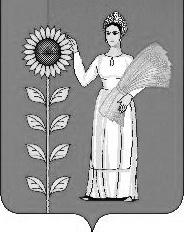 